Making a Monthly Giving Commitment_______________________________________________________________________________
Name
_______________________________________________________________________________
Address								City, State, ZIP Code
_______________________________________________________________________________
Preferred Phone NumberEach month, I would like to give					For the following fund
$100									Retirement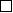 $75									Ministry$50									Missions (Domestic/Overseas)$25									Area of Greatest Need$10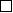 $_____
Please acknowledge my donationMonthly		AnnuallyThis authorization will remain in effect until I notify the IHM Sisters’ Development Office in writing that I wish to make a change.______________________________________________________________________
Signature 										Date


Charge my     Visa       MasterCard
________________________________________________________________________ 
Credit Card Number  								Expiration Date

________________________________________________________________________
SignatureORBank transfer from my   Checking   Savings	Please provide a voided check_________________________________________________________________________
Name of Bank 

_________________________________________________________________________
Bank Account Number 							Routing Number
Print this page and return to
IHM Development Office, 610 West Elm Avenue, Monroe, MI 48162